平成２ ９ 年１ 月１ ３日青 森 県 り ん ご 果 樹 課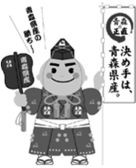 平成２８年産青森りんごの販売価格（平成２８年１２月）について１	産地価格12 月の産地価格は、１㎏当たり 199 円で、前年対比 106％、平年（５か年中庸３か年平均）対比では 114％となった。産地市場の入荷量は前年に比べて多かったものの、全国的なりんごの品薄感と年末需要などから、価格は高値基調で推移した。(注) 産地５市場及び県りんご商協連の主要組合員の平均価格（加重平均）である。中庸３か年平均は、月毎の過去５か年の中庸３か年平均値である。２	消費地市場価格12 月の消費地市場価格は、１㎏当たり 371 円で、前年対比 112％、平年（５か年中庸３か年平均）対比では 115％となった。他県産りんごの入荷量が少ない中、県産りんごは、食味が良好でギフト需要に向けた引き合いが強く、価格は高値基調で推移した。(注) 東京、大阪、名古屋、福岡、札幌の５市場の平均価格（加重平均）である。中庸３か年平均は、月毎の過去５か年の中庸３か年平均値である。青森りんごの産地価格	（単位：円／kg、％）その他※ 産地5市場及び県りんご商協連の主要組合員の平均価格（加重平均）である。※ 中庸3か年平均は、過去5か年の中庸3か年平均値である。（以下の表についても同様）青森りんごの消費地市場価格	（単位：円／kg、％）その他※ 東京、大阪、名古屋、福岡、札幌の5市場の平均価格（加重平均）である。青森りんごの県外出荷数量	（単位：トン、％）その他※出荷数量は、生食用として県外に出荷されたものである。	［県りんご対策協議会］青森りんごの県外販売額	（単位：トン、円／kg、百万円、％）※ 県外市場及び輸出の合計（小口他、加工は含まない）である。青森りんごの加工実績	（単位：トン、％）［県りんご加工協会］輸出量及び金額（全国）	（単位：トン、百万円、％）※ 財務省の発表時期の関係から、１か月遅れのデータ公表となる。	［財務省貿易統計］青森りんごの産地価格	（単位：円/kg、％）青森りんごの産地価格	（単位：円/kg、％）青森りんごの産地価格	（単位：円/kg、％）青森りんごの産地価格	（単位：円/kg、％）青森りんごの産地価格	（単位：円/kg、％）青森りんごの産地価格	（単位：円/kg、％）青森りんごの産地価格	（単位：円/kg、％）青森りんごの産地価格	（単位：円/kg、％）区分８月９月１０月１１月１２月累 計２８年産175190245251199234２７年産174156247205188210前年対比10112299122106111中庸３か年平均179147201198174191中庸３か年平均対比98129122127114123青森りんごの消費地市場価格	（単位：円/kg、％）青森りんごの消費地市場価格	（単位：円/kg、％）青森りんごの消費地市場価格	（単位：円/kg、％）青森りんごの消費地市場価格	（単位：円/kg、％）青森りんごの消費地市場価格	（単位：円/kg、％）青森りんごの消費地市場価格	（単位：円/kg、％）青森りんごの消費地市場価格	（単位：円/kg、％）青森りんごの消費地市場価格	（単位：円/kg、％）区分８月９月１０月１１月１２月累 計２８年産306278325339371327２７年産323258280289332290前年対比95108116117112113中庸３か年平均301251258284322278中庸３か年平均対比102111126119115118区分区分数量価格販売金額１２月28年産25,9783739,695１２月27年産26,0803388,812１２月前年対比100110110１２月中庸3か年平均22,2803277,446１２月中庸3か年平均対比117114130１２月累計28年産94,35533331,459１２月累計27年産99,50729729,538１２月累計前年対比95112107１２月累計中庸3か年平均86,97328324,937１２月累計中庸3か年平均対比108118126区分区分原料集荷量原料処理量翌月繰越量１２月28年産7,33010,5084,923１２月27年産8,16211,9526,175１２月前年対比908880１２月中庸3か年平均7,74110,8714,767１２月中庸3か年平均対比9597103１２月累計28年産51,58546,662１２月累計27年産57,03950,864１２月累計前年対比9092１２月累計中庸3か年平均48,50943,704１２月累計中庸3か年平均対比106107区分区分数量左のうち台湾向け金額左のうち台湾向け１１月28年産4,5103,5021,9351,493１１月27年産5,3833,9762,1621,552１１月前年対比84888996１１月中庸3か年平均3,4002,8591,3261,085１１月中庸3か年平均対比133123146138１１月累計28年産9,8127,3863,8602,868１１月累計27年産11,7899,0874,4673,357１１月累計前年対比83818685１１月累計中庸3か年平均6,2475,3642,2171,839１１月累計中庸3か年平均対比157138174156